Firetrol Jockeyxg Pump ControllerFTA550E - Full Voltage StartingSpecifications1.0 Main Fire Pump ControllerThe auxiliary jockey pump controller, if required and specified on the plans and specifications, shall be factory assembled, wired, and tested and specifically designed for this type of service. This controller shall be of the same manufacturer as the main fire pump controller.1.1 Standards, Listings & ApprovalsThe controller shall conform to all the requirements of the latest editions of: NFPA 70, National Electrical Code.The controller shall be listed by:Underwriters Laboratories, Inc., in accordance with UL508A, Standard for Industrial Controls Canadian Standards Association CSA-C22.2, Standard for Industrial Control Equipment (cUL)1.2 EnclosureThe controller components shall be housed in a NEMA Type 2 (IEC IP22) painted steel, wall mounted enclosure (UL50E Construction).Withstand Ratings (Short Circuit Current Ratings w/Circuit Breaker) The jockey shall have standard short circuit current ratings of: 65kA @ 480 Volts Max. (3-Phase) 14kA @ 600 Volts (3-Phase) 5kA @ 240 Volts Max. (1-Phase) Construction The jockey pump controller shall be full voltage starting. The controller shall incorporate a circuit breaker and horsepower rated motor starter, control circuit transformer with 24VAC secondary and 200-600V multi-tap primary, main disconnect switch, HAND-OFF-AUTOMATIC selector switch and a 0-300 psi (0-20.7 bar) stainless-steel solid-state pressure transducer.1.5 Operator InterfaceThe fire pump controller shall feature an operator interface with user keypad. The interface shall monitor and display motor operating conditions, including all alarms, events, and pressure conditions. All alarms, events, and pressure conditions shall be displayed with a time and date stamp. The display shall be a 128x64 Backlit LCD capable of customized graphics. The display and interface shall be NEMA rated for Type 2, 3R, 4, 4X, and 12 protection and shall be fully accessible without opening the controller door. The display and user interface shall utilize multiple levels of password protection for system security. A minimum of 3 password levels shall be provided.1.6 Digital Status/Alarm Messages1 User may choose from the following to be shown on main display (stop pressure setting, start pressure setting, cycles/period, cycles/month, cycles/day, cycles/hour, total cycle count, pump total run time)The Sequential Start Timer, Minimum Run Timer/Off Delay Timer and Pump Restart Timer shall be displayed as numeric values reflecting the value of the remaining time.1.7 LED Visual IndicatorsLED indicators, visible with the door closed, shall indicate:Memory - The controller shall record all operational and alarm events to system memory. All events shall be time and date stamped and include an index number. The system memory shall have the capability of storing 3000 events and allow the user access to the event log via the user interface. The user shall have the ability to scroll through the stored messages in groups of 1 or 10.Serial Communications The controller shall feature a RS485 serial communications port for use with 2 or 4 wire Modbus RTU communications. Solid State Pressure Transducer The controller shall be supplied with a solid-state pressure transducer with a range of 0-300 psi (0-20.7 bar) ±1 psi. The solid-state pressure switch shall be used for both display of the system pressure and control of the fire pump controller. Systems using analog pressure devices or mercury switches for operational control will not be accepted.The START, STOP and SYSTEM PRESSURE shall be digitally displayed and adjustable through the user interface. The pressure transducer shall be mounted inside the controller to prevent accidental damage. The pressure transducer shall be directly pipe mounted to a bulkhead pipe coupling without any other supporting members. Field connections shall be made externally at the controller coupling to prevent distortion of the pressure switch element and mechanism.2.2 Seismic CertificationThe controller shall be certified to meet or exceed the requirements of the 2012 Inter-national Building Code and the 2013 California Building Code for Importance Factor 1.5 Electrical Equipment for Sds equal to 1.88 or less severe seismic regions. Qualifications shall be based upon successful tri-axial shake-table testing in accordance with ICC-ES AC-156. Certification without testing shall be unacceptable. Controller shall be clearly labeled as rated for installation in seismic areas and a Certificate of Conformance shall be provided with the controller.Controller Operation A digitally set On Delay (Sequential Start) timer shall be provided as standard. Upon a call to start, the user interface shall display a message indicating the remaining time value of the On-Delay timer. The controller shall include a Minimum Run Timer to allow the motor to run for a set period of timer after starting. The timer shall be programmable through the user interface. A pump restart delay timer shall be provided to allow the residual voltage of the motor to decay prior to restarting the motor and to prevent severe short cycling of the motor. The timer shall be programmable through the user interface. A Lamp Test feature shall be included. The user interface shall also have the ability to display the status of the system inputs and outputs. An Audible Test feature shall be included to test the operation of the audible alarm device (if supplied). The disconnect switch shall be mechanically interlocked so that the enclosure door cannot be opened with the handle in the ON position except by a hidden tool operated defeater mechanism. The disconnect switch shall be capable of being padlocked in the OFF position for installation and maintenance safety. Manufacturer The controller shall be a Firetrol brand. 3412 Apex PeakwayApex, North Carolina 27502 P +1 919 460 5200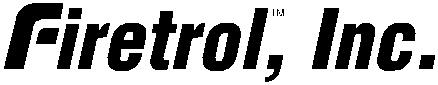 F +1 919 460 5250 www.firetrol.comWhile every precaution has been taken to ensure accuracy and completeness herein, Firetrol, Inc. assumes no responsibility, and disclaims all liability, for damages resulting from use of this information or for any errors or omissions. Specifications and drawings are subject to change without notice. ©2019 Firetrol, Inc., All Rights Reserved.Publication SP550E-01 Rev. GThe digital display shall indicate text messages for the status and alarm conditions of:The digital display shall indicate text messages for the status and alarm conditions of:The digital display shall indicate text messages for the status and alarm conditions of:The digital display shall indicate text messages for the status and alarm conditions of:• Pump Running• Pump Running• Sequential Start Time• Minimum Run Time• Minimum Run Time• Low System Pressure• Low System Pressure• Pump Restart Timer•Fail to Start•Automatic Start• System Overpressure•User Selectable #11•Main Switch Position• User Selectable #21• Power ON• Alarm• Pump Running1.8Data LoggingThe digital display shall monitor the system and log the following data:The digital display shall monitor the system and log the following data:The digital display shall monitor the system and log the following data:• Motor Calls/Starts• Pump Total Run Time• Pump Last Run Time• Total Controller Pwr On Time• Total Controller Pwr On Time• Last Pump Start• Min/Max System Pressure• Min/Max System Pressure• Last Phase Fail/Reverse• Cycle Counts1.9Event Recording